OTHER ISSUES Text text text text text text text text text text text text text text text text text text text text text text text text text text text text text text text text Bullet Bullet 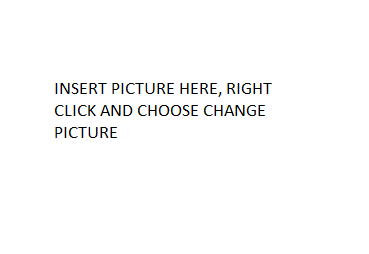 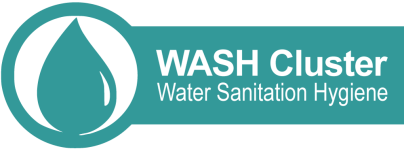 Country Name 
WASH Update
MONTH YYYYMonth yyyy : WASH Response In numbersHighlights/Issues BulletBulletBullet WATER Text text text text text text text text text text text text text text text text text text text text text text text text text text text text text text text text text text text text text text text text text text text text text text text text BulletBulletBullet Total people in need   
X.X million 
xxx,xxx targeted 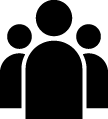 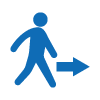 IDPs/ Refugees 
xxx,xxxx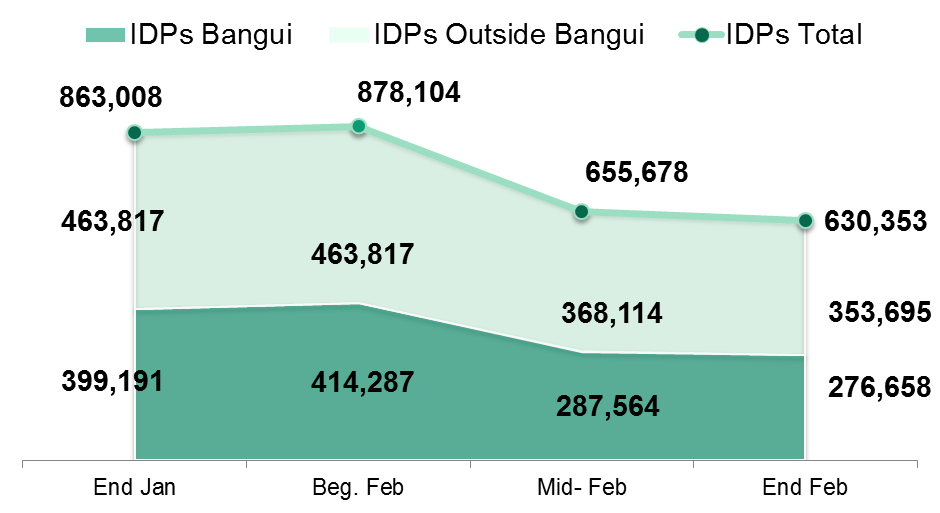  XX. X million 
USD required for WASH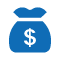 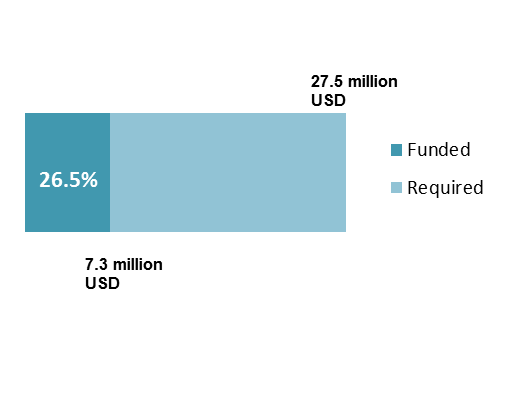 SANITATION SANITATION Text text text text text text text text text text text text text text text text text text text text text text text text text text text text text text text text text text text text text text text text text text text text text text text text textBullet Bullet BulletText text text text text text text text text text text text text text text text text text text text text text text text text text text text text text text text text text text text text text text text text text text text text text text text textBullet Bullet BulletHYGIENE Text text text text text text text text text text text text text text text text text text text text text text text text text text text text text text text text Bullet Bullet Bullet 